200122 Moratoire Pays de LoireVoici ce qui va être envoyé aux mediasLes adresses contacts presse manquantes ont été remises  dans le Pdf du CP 
Tu peux le télécharger ici 
http://epaw.org/fb22/Communique_Moratoire1.pdf

Suite ton contact ave l'AFP de Nantes peux-tu me communiquer son mail pour que je lui envoie aussi cette version du CP ..( une piqure de rappel n'est pas forcément mauvaise.) 

Il y a maintenant aussi un article à la une sur le site d'Epaw
http://epaw.org/echoes.php?lang=fr&article=n807

Bonne soirée
jlb

Cet email contient des images , si vous ne les voyez pas ouvrez votre navigateur internet et copiez le lien de cette page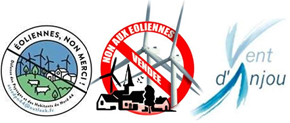 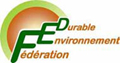 